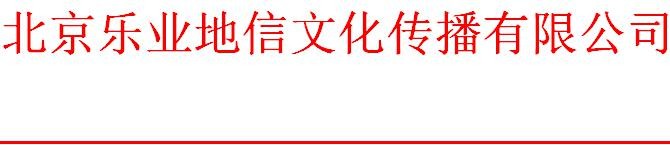 关于举办 2019 年度激光雷达数据处理及应用培训班的通知各有关单位及个人：随着激光雷达技术的快速发展，多平台（无人机/直升机/车载/背包）激光雷达数据采集成为测绘及相关行业的重要作业手段，越来越多的行业在点云数据获取数据后，结合行业特征将海量点云数据转化为生产力服务生产作业，实现数据的最大价值。激光雷达测量技术在传统测绘、无人驾驶和智能机器人行业展现了广阔的市场前景。为了满足广大学员及用人单位的培训需求， 强化从业人员对激光雷达测量技术的理解和应用，北京乐业地信文化传播有限公司与北京数字绿土科技有限公司、自然资源部职业技能鉴定指导中心（以下简称“技能鉴定中心”）联合举办2019 年度激光雷达数据处理及应用培训班。现将有关事项通知如下：一、培训时间及地点时间：2019 年 10 月 12 日-14 日上午（10 月 11 日报到）地点：江苏·南京二、培训目的通过培训，使学员掌握激光雷达的基本原理，了解激光雷达在地形、电力、农林、矿山智能测绘等相关行业的优势及其应用， 熟悉激光雷达点云数据处理的基本流程与操作，掌握激光雷达行业作业方案和实战技巧。三、培训对象各省市、自治区有关单位从事自然资源、勘测、规划、市政、 交通、铁道、水利水电、建筑、矿山、道桥、气象、地震、公共安全、石油石化、园区管理等行业和部门管理人员及专业技术人员。四、培训内容1、激光雷达技术的前沿进展与应用2、激光雷达应用于不同场景测绘的作业概要和注意事项3、激光雷达数据解算与数据质量评估4、激光雷达数据内业处理方法与关键技术5、激光雷达生产高精度地形产品的原理和流程6、激光雷达衍生产品的场景应用案例——地质灾害勘测与分析7、激光雷达衍生产品的场景应用案例——精准林业调研与分析8、激光雷达衍生产品的场景应用案例——电力智能巡检与管理五、收费标准培训费用 2500 元/人，含培训费、资料费、场地租赁费等。食宿统一安排，费用自理。汇款账号公司名称：北京乐业地信文化传播有限公司银行名称：中国工商银行北京六里桥支行 账	号： 0200 2810 0902 1701 992六、有关事项1、本次培训由中科地信（北京）遥感信息技术研究院协办， 由北京乐业地信文化传播有限公司负责招生、收费、开具发票等会务保障，由北京数字绿土科技有限公司提供技术支持。2、本次培训由技能鉴定中心负责课程设计、师资选调。培训结业后由技能鉴定中心核发载有继续教育学时的结业证书。3、请各有关单位及个人根据工作需要统筹安排好参加培训的人员， 于报名截止日期前将报名回执（ 见附件） 电邮到gtsdpx@163.com。4、培训班报名截止日期：2019 年 10 月 8 日。七、联系人及联系方式联系人：史老师       手  机：13241850614 （同微信）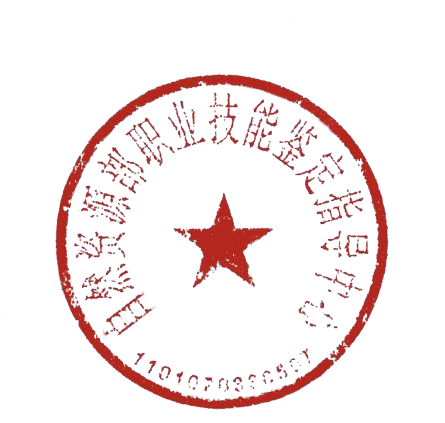 邮 箱 ：631165373@qq.com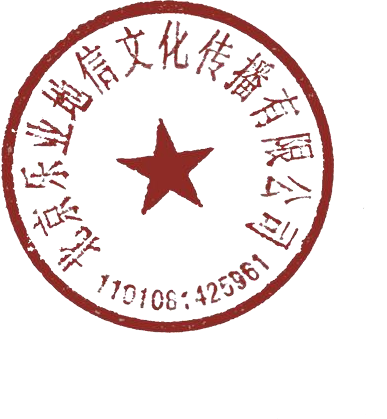 北京乐业地信	自然资源部文化传播有限公司	职业技能鉴定指导中心2019 年 9 月 16 日附件：	报名回执表请将回执表传至 631165373@qq.com